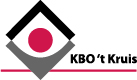 Heerhugowaard, 21 oktober 2021.Beste allemaal,Vond U het ook zo gezellig de opening van het nieuwe seizoen? Er waren 57 gasten en aan de reacties te horen was deze middag zeer geslaagd.Nu gaan we weer op naar het volgende feestje en wel de Sint Nicolaasbingo op 1 december a.s. We beginnen om 14.00 uur en er zijn weer fantastische prijzen te winnen. Aansluitend na de bingo verzorgen wij een chinees buffet. Alleen heeft U deze keer niet kunnen sparen en daarom heeft het bestuur besloten dit buffet voor ieder lid toegankelijk te maken. De kosten voor deze middag zijn € 10.- p.p.U moet zich voor deze middag wel aanmelden bij Nico Karsten,tel.nr. 0646017880 of bij Riny Rijpkema 0650600992. Of per e-mail op bovenstaand adres.U kunt zich ook opgeven op de spelletjesmiddag.Uw aanmelding moet uiterlijk 24 november bij ons binnen zijn.Kom met velen hoe meer zielen hoe meer vreugd toch!Verjaardagen.Op 30 oktober viert Piet Mul zijn 80e verjaardag.                         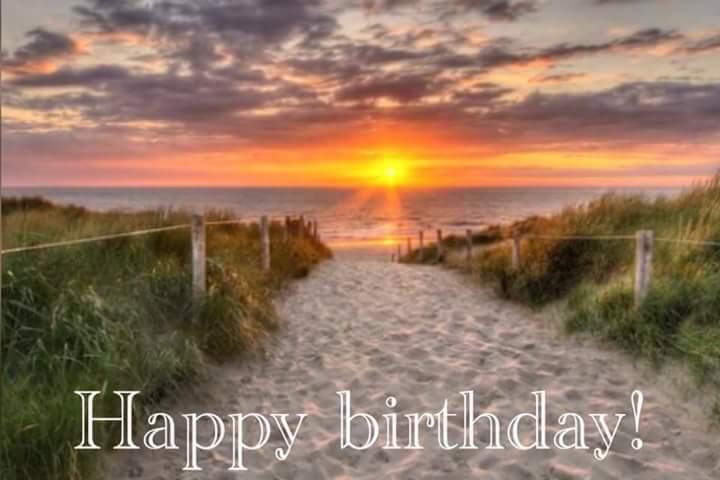 Op 3 november wordt mevr. Alie Kuilboer 92 jaar. Ook op 3 november wordt mevr. Gerarda Beers 90 jaar. Op 10 november viert dhr. Henk Kocken zijn 85e verjaardag.Allemaal een hele fijne dag te gewenst!Het dec/januari nummer van het KBO/PCOB magazine verschijnt rond 29 november.Namens het bestuur, vriendelijke groeten,Riny Rijpkema, secretaris.